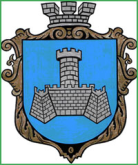 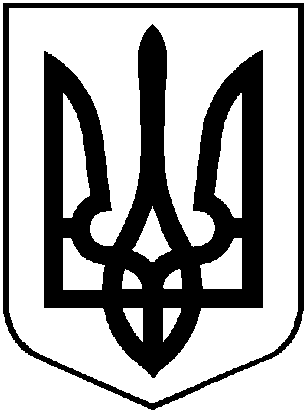 УКРАЇНАХМІЛЬНИЦЬКА МІСЬКА РАДАВІННИЦЬКОЇ ОБЛАСТІВиконавчий комітетР І Ш Е Н Н Я   від  18 квітня 2019 року                                                                №159Про розгляд клопотань юридичних та фізичних осіб з питань видалення деревонасаджень у  м. ХмільникуРозглянувши клопотання  юридичних та фізичних осіб з питань видалення деревонасаджень у  м. Хмільнику,  враховуючи матеріали  комісії  з  питань визначення стану зелених насаджень у м. Хмільнику, а саме – акти обстеження зелених насаджень, що підлягають видаленню від 05.03.2019 р.,  відповідно до Правил благоустрою території міста Хмільника, затверджених рішенням 45 сесії міської ради 5 скликання від 26.02.2009 року №491, постанови Кабінету Міністрів України від 01 серпня 2006 року №1045 «Про затвердження Порядку видалення дерев, кущів, газонів і квітників у населених пунктах», наказу Міністерства будівництва, архітектури та житлово-комунального господарства України від 10 квітня 2006 року № 105 «Про затвердження Правил утримання зелених насаджень у населених пунктах України», наказу Міністерства регіонального розвитку, будівництва та житлово-комунального господарства України від 23.04.2018 р. №100 «Планування і забудова територій ДБН Б.2.2-12:2018», рішення  виконавчого комітету Хмільницької міської ради № 83 від 28.02.2018 року  «Про затвердження в новому складі  постійно діючої комісії з питань визначення стану зелених насаджень в м. Хмільнику», керуючись ст. 30,  59 Закону України «Про місцеве самоврядування в Україні», виконком Хмільницької міської  радиВ И Р І Ш И В :Комунальному підприємству «Хмільниккомунсервіс»:1.1. Дозволити видалення одного дерева  породи тополя,  що знаходиться на загальноміській території біля домоволодіння по вул. В. Порика, 22, яке має  незадовільний  стан, поросле омелою (аварійно-небезпечне);- формувальне обрізування вісімнадцяти дерев породи клен, що знаходяться на загальноміській території біля багатоквартирного будинку по вул. Столярчука, 50, які мають задовільний  стан;- формувальне обрізування одного дерева породи яблуня, що знаходиться на загальноміській території біля багатоквартирного будинку по вул. Столярчука, 50, яке має задовільний  стан;- видалення двох дерев  породи яблуня,  що знаходяться на загальноміській території біля багатоквартирного будинку по вул. Столярчука, 50, які мають  незадовільний  стан (стовбурова гниль, аварійні);- видалення одного дерева  породи клен,  що знаходиться на загальноміській території біля багатоквартирного будинку по вул. Столярчука, 31, яке має  незадовільний  стан (аварійне, сухостійне);- формувальне обрізування одного дерева породи клен, що знаходиться на загальноміській території біля багатоквартирного будинку по вул. Столярчука, 31, яке має задовільний  стан;- формувальне обрізування одного дерева породи липа, що знаходиться на загальноміській території біля багатоквартирного будинку по вул. Столярчука, 31, яке має задовільний  стан.КП «Хмільниккомунсервіс» деревину від зрізаних  дерев, зазначених  в пункті  1.1  цього рішення,   оприбуткувати через бухгалтерію, а гілки та непридатну деревину утилізувати, склавши відповідний акт;1.3. КП «Хмільниккомунсервіс» після видалення аварійних дерев, провести роботу щодо відновлення території новими саджанцями.2. Контроль за виконанням цього рішення покласти на заступника міського голови з питань діяльності виконавчих органів міської ради  Загіку В.М.       Міський голова                                                                                С .Б. Редчик